Technical working party for Agricultural cropsForty-Second Session
Kyiv, Ukraine, June 17 to 21, 2013comments by the technical working party for vegetables (twv) on the draft TEST GUIDELINES FOR CASSAVADocument prepared by the Office of the Union	At its forty-seventh session, held in Nagasaki, Japan, from May 20 to 24, 2013, the Technical Working Party for Vegetables (TWV) considered the draft Test Guidelines for Cassava (Manihot esculenta Crantz.) on the basis of document TG/CASSAV(proj.4), as presented by Mr. Ricardo Zanatta (Brazil) and agreed the following (see document TWV/47/34 “Report”, paragraph 70):	The TWV agreed to rediscuss the draft Test Guidelines for Cassava at its forty-eighth session, to be held in Paestum, Italy, from June 23 to 27, 2014 (see document TWV/47/34 “Report”, paragraph 93).[End of document]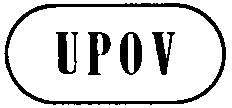 ETWA/42/30ORIGINAL:  EnglishDATE:  June 13, 2013INTERNATIONAL UNION FOR THE PROTECTION OF NEW VARIETIES OF PLANTS INTERNATIONAL UNION FOR THE PROTECTION OF NEW VARIETIES OF PLANTS INTERNATIONAL UNION FOR THE PROTECTION OF NEW VARIETIES OF PLANTS GenevaGenevaGeneva4.2.2to delete “of clones”4.3.2to read “a new plant stock” 5.3to add characteristics 16 and 27 Table of Chars.general remark: to have two sets of example varieties (one for Kenya, one for Brazil)Char. 1to delete (+) and explanation of color in Ad. 1Chars. 1, 4, 5, 9, 22to check whether to split in two characteristics in order to separate anthocyanin coloration and intensity of green color (see TGs Ginseng, Yam)check example varieties Char. 2to add example variety “IAC 576-70 (BR)” for state 1 and “Taquara Amarela (BR)” for state 9Char. 3to read “Leaf: shape of central lobe”Char. 4to delete (+) and Ad. 4Char. 6to provide example varieties until TWAChar. 9to delete (+) and Ad. 9Char. 10to delete state 4to add example varieties:state 1: Xingu (BR)state 2: IAC 576-70 (BR)state 3: BGMC 1117 (BR)Char. 11to delete (*)to delete example variety “Karibuni” from state 5Char. 12to add (*)Char. 13to provide example varieties until TWAChar. 14to be deletedChar. 15to check whether to read “Plant: branching” with states all along the stem (1), upper two thirds (2), upper third (3)Char. 16to add (*)to have “cream” as first stateto add example varieties:state “cream”: BGMC 1426 (BR)state “light green”: EAB 182 (BR)state “dark green”: IAPAR 19 (BR)state “purplish”: Mandioca Batata (BR)Char. 17to read “Stem: color of bark”to add (+) and combine with Ad. 16to move “orange” after “brownish yellow”Char. 18to read “Stem: color of internal surface of bark”to add (+) and combine with Ad. 16to add example varieties:state 1: IAC 177-66 (BR)state 2: Taquara Amarela (BR)state 3: IAPAR 19 (BR)state 4: EAB 675 (BR)state 5: Mandioca Batata (BR)Char. 20to read “Stem: prominence of leaf scars”to add example varietiesstate 3: IAC 105-66 (BR)state 5: IAC 576-70 (BR)state 7: BGMC 117 (BR)to add (+) and combine with Ad. 21Char. 21to be indicated as VG/MSto check whether the leaf scars in line have the same number of leaf scars, otherwise add a new. char. “pattern of leaf scars”to add example varieties:state 3: Taquara Amarela (BR)state 5: IAC 576-70 (BR)state 7: EAB 321 (BR)Char. 22to delete (*)to add (+) and illustrationChar. 23to check whether to read “peduncle”or “neck”to be indicated as QNto have states absent to short (1), medium (2), long (3)Char. 24to read “Root: color of epidermis”to add (+) and combined illustration for characteristics 24, 26 and 27to check whether to add (*)to add example varieties:state 2: Taquara Amarela (BR)state 3: Mandioca Batata (BR)Char. 25to add (*)to add example variety “Mantiqueira (BR)” for state 2Char. 26to add (*)to add (+) and combined illustration for characteristics 24, 26 and 27to ad example varieties:state 1: Branca de Santa Catarina (BR)state 2: IAC 576-70 (BR)state 3: Xingu (BR)state 4: EAB 182 (BR)state 5: Mandioca Batata (BR)Char. 27to add (*)to provide example varieties until TWAto add (+) and combined illustration for characteristics 24, 26 and 27Char. 28to delete state 4Char. 29to add example varietiesto provide data over yearsChar. 30to check whether to be deleted or to check number of notesnew. char.to check whether to add new char. “Root: content of starch in flesh”, if data over years can be provided, also provide methodologyAd. 1to be deletedAd. 2to be improvedAd. 3to rotate photos by 90%to check states and photos of states 2 and 3Ad. 4to be deletedAd. 9to be deletedAd. 11to add indication/arrows where to be observedAd. 12to replace photos by drawings or add arrowsAd. 21to be checked, see comment on char. 21Ad. 23to invert photosAd. 29to move literature to Chapter 99.to specify the last two referencesto check and add literature of Ad. 29TQ 5to be updated according to Chapter 5.3